Конспект НОД по познавательному развитию в подготовительной группе «Безопасность на дорогах».Взрослый: Чтобы на дорогах был порядок, надо соблюдать правила движения и знать дорожные знаки. Самый главный  на дороге – Светофор. Сегодня он  прислал   конверт, а в нём записка.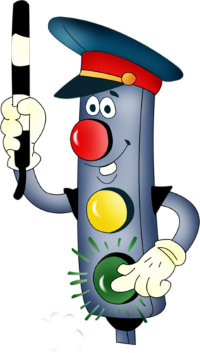 «Посылаю вам  ребятки сюрприз.   Загадки читайте, выполняйте задания и узнаете  моих друзей». Отгадаем загадку?- На обочинах стоят,  с нами молча говорят.   Всем готовы помогать, главное – их понимать! (дорожные знаки).Взрослый: Правильно,  это   дорожные  знаки. Их у Светофора много.   Хотите узнать некоторые из них,  тогда давайте  выполним  первое задание.1.«Логика».(  на листочках в клеточку  нарисованы  обручи – красный, желтый и зеленый – которые пересекаются между собой.)Взрослый: Возьмите вырезанные из картона геометрические фигуры и  разложите их  так, чтобы:-  красный квадрат  находился внутри красного обруча, но снаружи желтого и зеленого. - положите синий овал так, чтобы он был внутри зеленого, но снаружи красного и желтого обручей. - положите зелёный прямоугольник так, чтобы он был внутри зеленого и желтого обручей, но снаружи красного. - положите оранжевый треугольник так, чтобы он был одновременно внутри красного и желтого обручей, но снаружи зеленого обруча. - положите жёлтую трапецию так, чтобы она была внутри трех обручей одновременно.А теперь давайте проверим результат. Какие фигуры лежат внутри только одного обруча? Какие фигуры лежат внутри двух обручей?  Какие фигуры лежат внутри трёх обручей? Молодец,  справился  с заданием. А вот и первый знак.  Отгадайте, что за знак:                    - Если ты спешишь в пути через улицу пройти           Там иди, где весь народ, там, где знак есть…переход!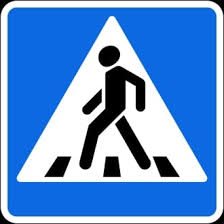 Взрослый:   Понравилось задание? Будем дальше узнавать знаки?  Следующее задание – игра  «Что лишнее». Ехала машина, из её кузова высыпались детали и все перепутались. Надо найти, какая из них лишняя. 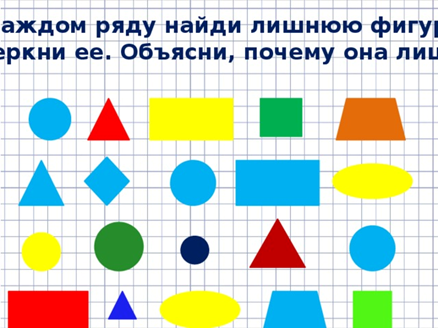 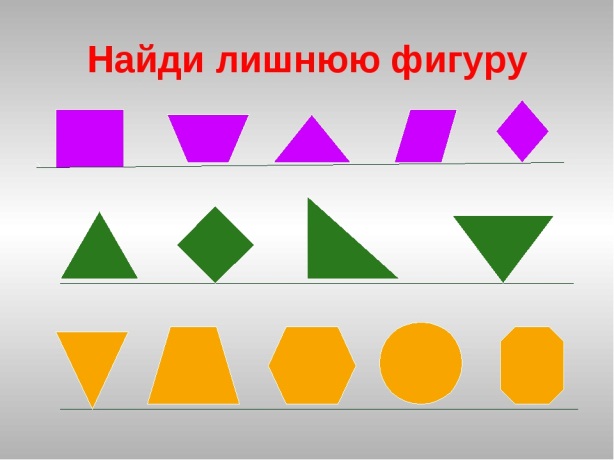 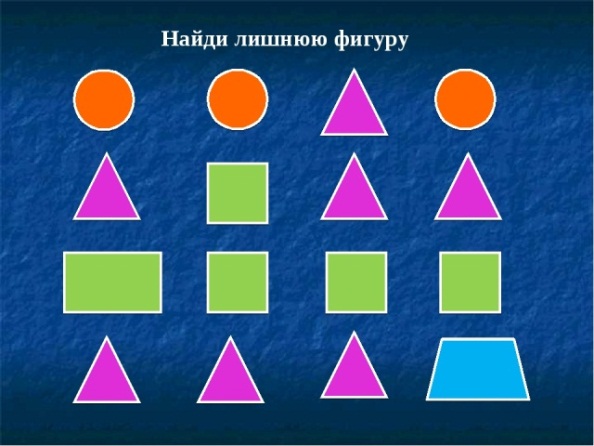 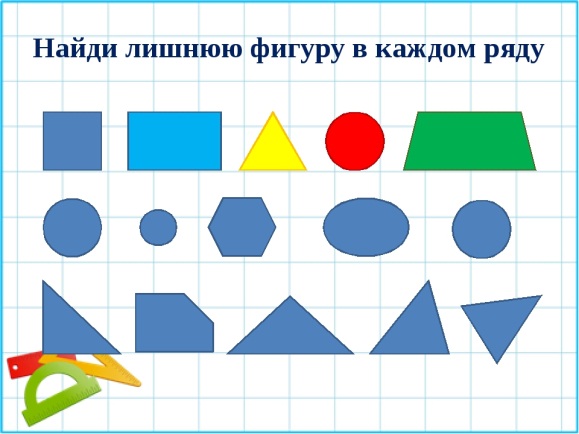 (-  квадрат, треугольник, ромб, прямоугольник, круг  (лишний круг)  -  овал, треугольник, «месяц», прямая  линия (лишняя линия)- несколько четырёхугольников и один треугольник (лишний треугольник))Взрослый: Молодец, ты очень внимательный,  значит, на  дорогах всё будет в порядке. А Светофор знакомит нас со следующим знаком. Угадай, это что? - Это очень важный знак, он висит не просто так. Будь внимательней, шофёр, рядом садик, школьный двор! (знак «Дети»)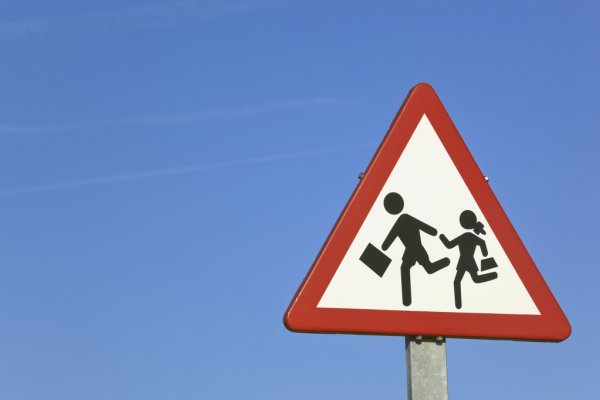 Следующее задание Светофора  -  математические загадки про цифры.- У стены стоят кадушки,В каждой ровно по лягушке. Если б было пять кадушек,Сколько было в них лягушек? 5- Эта цифра как матрёшка.Кто её ещё круглей?Хлопнет весело в ладоши:«Называй меня скорей»  8-  Сколько нот и дней недели,И у радуги цветов.И, надеюсь, дать названьеЭтой цифре ты готов.  7- Цифра, соседями которой являются 8 и 10?   9- Я рисую  кошкин  дом:Три окошка, дверь с крыльцом.Наверху ещё окно,Чтобы не было темно.Посчитай окошки в домике у кошки.    4Задание выполнено. Слушай загадку про следующий знак.- Где ведут ступеньки вниз, ты спускайся, не ленись.Знать обязан пешеход, здесь подземный переход.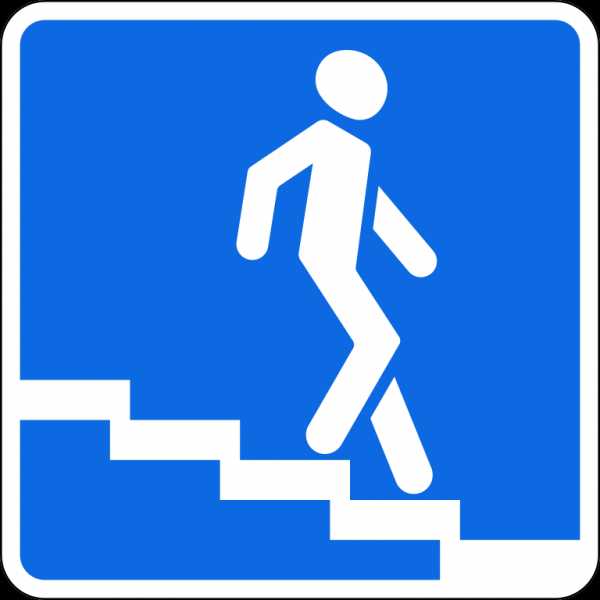 Взрослый: Много в городе улиц. Есть прямые, и кривые. Возьмите шнурок или   веревку и превратите её   в кривую, в  прямую, в замкнутую кривую линию. Замкнутую кривую превратить в треугольник, четырехугольник. А теперь   дороги шли,  и друг к другу подошли Ссориться не стали, пересеклись и дальше побежали. Что это за место всем нам интересно. (перекрёсток)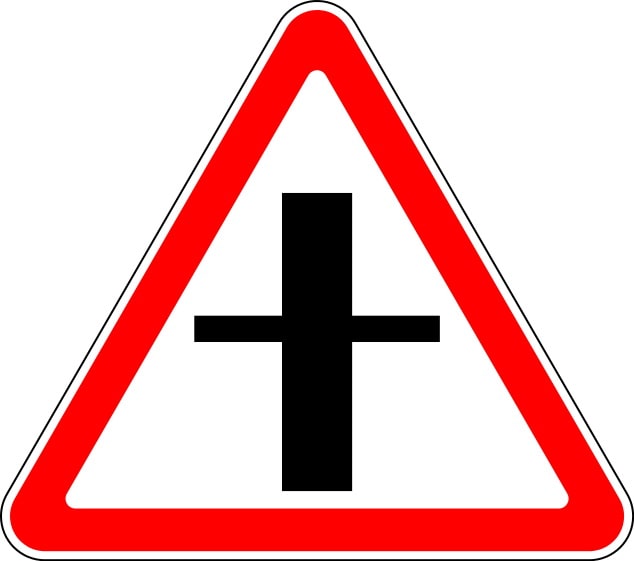 Взрослый:   Возьмите счётные палочки или цветные карандаши и с их  помощью  произведите вычисления.                                                выражения 3+2=   , 2+4=    , 8-2=    ; 4+1=    ; 2+5=    .- В этом месте пешеход терпеливо транспорт ждёт.Он пешком устал шагать, хочет пассажиром стать. (остановка)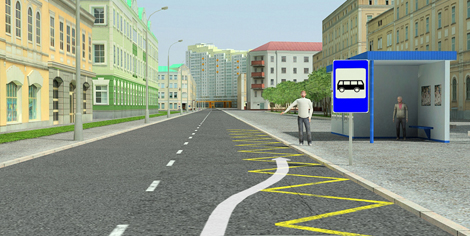 Взрослый: И последнее задание. Сравните,  в каком гараже  больше  машин  и поставьте знак « >», «<» или «=» 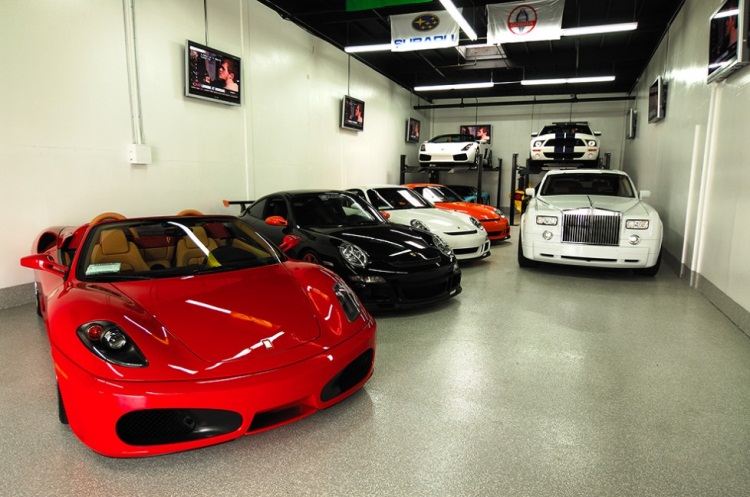 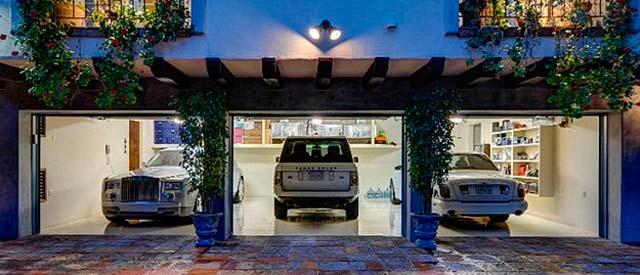 На сколько машин  больше в одном гараже,  чем в другом? Задание выполнено, слушаем ещё одну загадку.- На рояль я не похожий, но педаль имею тоже.Кто не трус и не трусиха, прокачу того я лихо.У меня мотора нет, я зовусь …велосипед!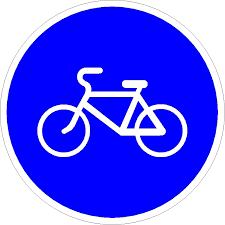 А этот знак разрешает нам ехать на велосипеде.Строго знак на всех глядит,  он нам строго запретит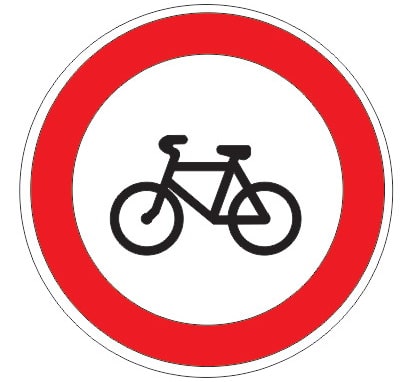                                                                                         Ехать на велосипедах и их родичах – мопедах!Ну, вот,  все знаки собраны.  Давайте повторим ещё раз, что они обозначают: «Переход», «Дети», «Подземный переход», «Перекрёсток», «Остановка», «Велосипед». 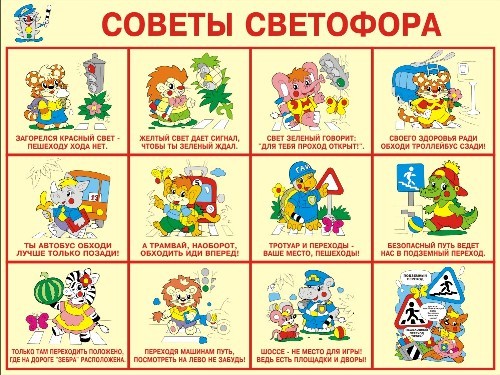 